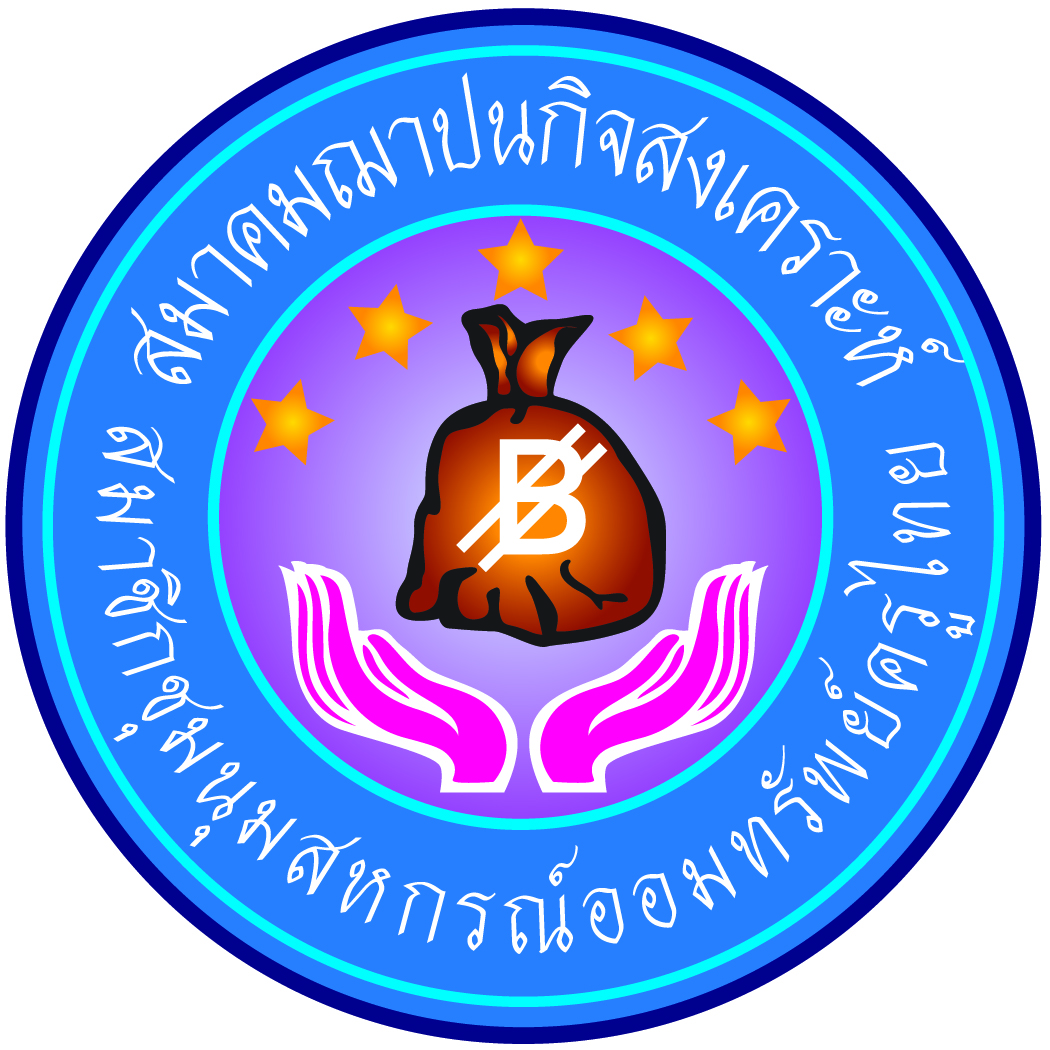     ใบสมัครสมาชิกประเภทสามัญสมาคมฌาปนกิจสงเคราะห์สมาชิกชุมนุมสหกรณ์ออมทรัพย์ครูไทย (สสอค.)								เขียนที่...........................................................								วันที่..........เดือน.....................พ.ศ..................	ข้าพเจ้า นาย/นาง/นางสาว..............................................................................................อายุ..................ปีเลขที่ประจำตัวประชาชนเกิดวันที่.........เดือน.......................พ.ศ............. คู่สมรสชื่อ......................................................................................ดำรงตำแหน่ง หรือปฏิบัติหน้าที่......................................................... และเป็นสมาชิกสามัญของสหกรณ์                                ออมทรัพย์........................................................เลขที่สมาชิก..............................................สถานที่อยู่ (ตามทะเบียนบ้าน)       	บ้านเลขที่...............หมู่ที่........ซอย....................ถนน................................ตำบล(แขวง)..................................     	     อำเภอ (เขต).........................................จังหวัด...........................................รหัสไปรษณีย์.............................        	โทรศัพท์บ้าน.................................โทรศัพท์มือถือ.....................................E-mail.........................................สถานที่ปฏิบัติงาน/ชื่อหน่วยงาน.........................................................อำเภอ (เขต).........................................จังหวัด.................................... โทรศัพท์ (ที่ทำงาน)................................. E-mail.........................................การชำระเงินค่าสมัครสมาชิกครั้งแรก จำนวน.......................................บาท และครั้งต่อไปชำระดังนี้               ชำระเป็นเงินสดทุกปี                          หักชำระจากบัญชีเงินฝากในสหกรณ์ของสมาชิก               หักชำระจากเงินปันผล,เฉลี่ยคืน             หักชำระจากการเพิ่มเงินกู้ให้สมาชิกข้าพเจ้าได้รับทราบ และเข้าใจวัตถุประสงค์ของข้อบังคับสมาคมฌาปนกิจสงเคราะห์สมาชิกชุมนุมสหกรณ์ออมทรัพย์     ครูไทยแล้ว มีความประสงค์สมัครเป็นสมาชิกและยินยอมปฏิบัติตามข้อบังคับและเงื่อนไขดังกล่าวทุกประการลงชื่อ.......................................................ผู้สมัคร           (......................................................)สมาชิกสหกรณ์ออมทรัพย์..................................................เลขที่.....................โปรดเขียนตัวบรรจงและกรอกข้อมูลให้ครบทุกช่องเอกสารประกอบ1. สำเนาบัตรเจ้าหน้าที่รัฐหรือบัตรประจำตัวประชาชน2. สำเนาทะเบียนบ้าน3. สำเนาทะเบียนสมรส (ถ้ามี)4. ใบสำคัญการเปลี่ยนชื่อ-สกุล (ถ้ามี)5. ใบรับรองแพทย์จากโรงพยาบาลของรัฐมีอายุไม่เกิน 30 วัน6. แบบคำรับรองสุขภาพตนเอง7. สำเนาบัตรและสำเนาทะเบียนบ้านผู้รับเงินสงเคราะห์